Посетите Вышневолоцкую межрегиональную Ярмарку 27 августа 2016 года в поселке Красномайский!В широком ассортименте будут представлены товары от производителей Тверской области (Вышневолоцкого, Бологовского, Жарковского, Калининского, Калязинского, Конаковского, Торжокского районов, городов Вышний Волочек и Осташков), а также производителей Курской, Смоленской и Воронежской областей: продукты питания: мясная и молочная продукция, сезонные овощи и фрукты, хлебобулочные изделия, продукты пчеловодства местных и южных производителей;  саженцы плодовых деревьев, земляники, цветов; птица, куры;промышленные товары: школьная форма, текстильные изделия (постельное белье, полотенца, подушки, одеяла и др.), канцелярские товары, изделия народных промыслов (изделия из дерева, плетеные корзины и др.). Место проведения: Ярмарочная площадь поселка  Красномайский(рейсовый автобус № 3 - по расписанию)Организован бесплатный рейс автобуса: отправление из г. Вышний Волочек от Первых торговых рядов к месту проведения ярмарки в 10:15, обратно в 14:00.Начало работы Ярмарки в 11:00П Р О Г Р А М М АКУЛЬТУРНО-МАССОВЫХ МЕРОПРИЯТИЙ, ПОСВЯЩЕННЫХVIII ВЫШНЕВОЛОЦКОЙ МЕЖРЕГИОНАЛЬНОЙ ЯРМАРКЕОргкомитет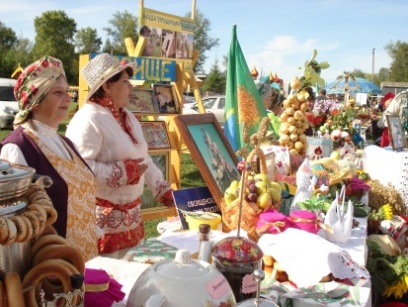 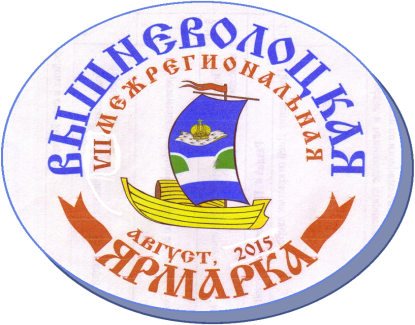 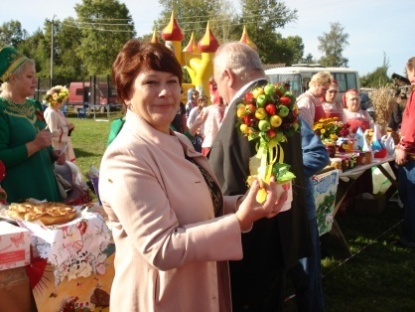 11.00-12.0012.00-12.30Концерт детских коллективовТоржественное открытие VIII Вышневолоцкой межрегиональной ярмарки12.30-14.00Выступление коллективов художественной самодеятельности учреждений культуры Вышневолоцкого районаАллея мастеровАллея мастеров11.00-14.0011.00-14.00Выставка-продажа изделий декоративно-прикладного творчества, мастер-классы народных умельцевУроки мастерства Тверской ремесленной палаты по кузнечному ремеслу                      Культурно-просветительская площадка. Библиотечная игротека                     Культурно-просветительская площадка. Библиотечная игротека11.00-14.00Интерактивные игры, познавательные викториныИнтерактивные площадкиИнтерактивные площадки11.00-14.00«Народные потехи»: русские народные игры и забавыИгровые программы: «Сельские веселости», «Молодецкие забавы», фото-зона «Стоп-кадр»«Чайный домик»: интерактивная программа, презентация витаминного чая, дегустация варенья, уникальные рецептыДетская развлекательная площадкаДетская развлекательная площадка10.00-14.00Батуты, катание на лошадях, аттракционы для детей. 